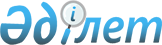 О внесении изменений в некоторые приказы Министерства просвещения Республики КазахстанПриказ Министра просвещения Республики Казахстан от 14 июля 2023 года № 208. Зарегистрирован в Министерстве юстиции Республики Казахстан 19 июля 2023 года № 33117.       ПРИКАЗЫВАЮ:       1. Утвердить прилагаемые изменения, которые вносятся в некоторые приказы Министерства просвещения Республики Казахстан.      2. Комитету по обеспечению качества в сфере образования Министерства просвещения Республики Казахстан в установленном законодательством Республики Казахстан порядке обеспечить:      1) государственную регистрацию настоящего приказа в Министерстве юстиции Республики Казахстан;      2) размещение настоящего приказа на интернет-ресурсе Министерства просвещения Республики Казахстан;      3) в течение десяти рабочих дней после государственной регистрации настоящего приказа представление в Юридический департамент Министерства просвещения Республики Казахстан сведений об исполнении мероприятий, предусмотренных подпунктами 1) и 2) настоящего пункта.      3. Контроль за исполнением настоящего приказа возложить на курирующего вице-министра просвещения Республики Казахстан.      4. Настоящий приказ вводится в действие по истечении десяти календарных дней после дня его первого официального опубликования.Перечень 
некоторых приказов Министерства просвещения Республики Казахстан, в которые вносятся изменения       1. Внести в приказ Министра образования и науки Республики Казахстан от 18 марта 2008 года № 125 "Об утверждении Типовых правил проведения текущего контроля успеваемости, промежуточной и итоговой аттестации обучающихся для организаций среднего, технического и профессионального, послесреднего образования" (зарегистрирован в Реестре государственной регистрации нормативных правовых актов под № 5191), следующие изменения:       преамбулу изложить в следующей редакции:       "В соответствии с подпунктом 46) статьи 5 Закона Республики Казахстан "Об образовании" ПРИКАЗЫВАЮ:";        в Типовых правилах проведения текущего контроля успеваемости, промежуточной и итоговой аттестации обучающихся в организациях образования, реализующих общеобразовательные учебные программы начального, основного среднего, общего среднего образования, утвержденные указанным приказом:       пункт 1 изложить в следующей редакции:       "1. Настоящие Типовые правила проведения текущего контроля успеваемости, промежуточной и итоговой аттестации обучающихся в организациях образования, реализующих общеобразовательные учебные программы начального, основного среднего, общего среднего образования (далее – Правила) разработаны в соответствии с подпунктом 46) статьи 5 Закона Республики Казахстан "Об образовании" и определяют порядок проведения текущего контроля успеваемости, промежуточной и итоговой аттестации обучающихся в организациях образования, реализующих общеобразовательные учебные программы начального, основного среднего, общего среднего образования.";       в Типовых правилах проведения текущего контроля успеваемости, промежуточной и итоговой аттестации обучающихся в организациях технического и профессионального, послесреднего образования, утвержденные указанным приказом:       пункт 1 изложить в следующей редакции:       "1. Настоящие Типовые правила проведения текущего контроля успеваемости, промежуточной и итоговой аттестации обучающихся в организациях технического и профессионального, послесреднего образования (далее – Правила) разработаны в соответствии с подпунктом 46) статьи 5 Закона Республики Казахстан "Об образовании" и определяют порядок проведения текущего контроля успеваемости, промежуточной и итоговой аттестации обучающихся в организациях технического и профессионального, послесреднего образования, независимо от форм собственности и ведомственной подчиненности.".       2. Внести в приказ Министра образования и науки Республики Казахстан от 12 ноября 2014 года № 459 "Об утверждении Правил осуществления образовательного мониторинга" (зарегистрирован в Реестре государственной регистрации нормативных правовых актов под № 9940), следующие изменения:       преамбулу изложить в следующей редакции:       "В соответствии с подпунктом 20) статьи 5 Закона Республики Казахстан "Об образовании" ПРИКАЗЫВАЮ:";       в Правилах осуществления образовательного мониторинга, утвержденных указанным приказом:        пункт 1 изложить в следующей редакции:       "1. Настоящие Правила осуществления образовательного мониторинга (далее - Правила) разработаны в соответствии с подпунктом 20) статьи 5 Закона Республики Казахстан "Об образовании" (далее – Закон) и определяют порядок осуществления образовательного мониторинга.".       3. Внести в приказ Министра образования и науки Республики Казахстан от 11 мая 2020 года № 190 "О некоторых вопросах педагогической этики" (зарегистрирован в Реестре государственной регистрации нормативных правовых актов под № 20619), следующие изменения:       преамбулу изложить в следующей редакции:       "В соответствии с подпунктом 79) статьи 5 Закона Республики Казахстан "Об образовании", пунктом 3 статьи 5 и пункта 1 статьи 16 Закона Республики Казахстан "О статусе педагога" ПРИКАЗЫВАЮ:";       в Правилах педагогической этики, утвержденных указанным приказом:       пункт 1 изложить в следующей редакции:       "1. Настоящие Правила педагогической этики (далее - педагогическая этика) разработаны в соответствии с положениями Закона Республики Казахстан "Об образовании" и Закона Республики Казахстан "О статусе педагога", а также основаны на общепризнанных нравственных принципах, а также нормах Республики Казахстан.".© 2012. РГП на ПХВ «Институт законодательства и правовой информации Республики Казахстан» Министерства юстиции Республики Казахстан      Министр просвещения  Республики КазахстанГ. Бейсембаев Г. Бейсембаев Утвержден   
приказом Министра   
просвещения Республики 
Казахстан от 14 июля 2023 года 
№ 208    